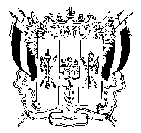 ТЕРРИТОРИАЛЬНАЯ ИЗБИРАТЕЛЬНАЯ КОМИССИЯАЗОВСКОГО РАЙОНА РОСТОВСКОЙ ОБЛАСТИПОСТАНОВЛЕНИЕАзовский районРассмотрев предложения по кандидатурам для назначения председателем участковой избирательной комиссии  избирательного участка № 91 и в соответствии с пунктом 7 статьи 28 Федерального закона «Об основных гарантиях избирательных  прав  и  права  на участие в референдуме граждан Российской Федерации», Территориальная избирательная комиссия  Азовского района  ПОСТАНОВЛЯЕТ:Председатель комиссии			______________Т.В. Орлова Секретарь  комиссии				______________ Г.В. Потапова4 июня 2014г.№ 119-5О назначении председателя участковой избирательной комиссииизбирательного участка № 91сроком на пять летНазначить председателем участковой избирательной комиссии  избирательного участка № 91  Косопалова Алексея Борисовича, 30.09.1964г. рождения, образование высшее, выдвинут Азовским районным МО ВПП «ЕДИНАЯ РОССИЯ», работает главным специалистом Азовского районного отдела образования.2. Направить настоящее постановление в участковую избирательную комиссию избирательного участка № 91.